        LITHUANIAN LANGUAGE COURSES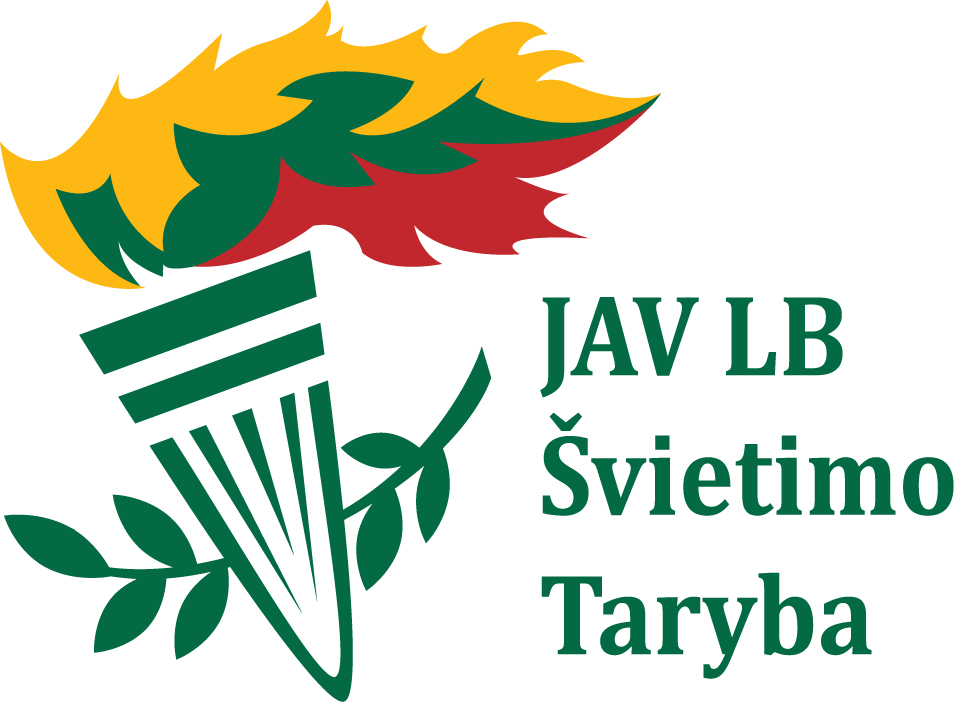 CAMP DAINAVA,                                                                                                                               August 4-11, 2019REGISTRATION FORMPlease submit completed registration form along with the $15 per person registration fee by May 31st, 2019. Balance due at camp.If you have questions, please contact Ausrele Sakalas, program directress, at ausreles@comcast.net (630-243-6302) and Audrone Elvikiene at aelvikis@svietimotaryba.org (312-969-5762)Ačiū!Lithuanian Language Courses are conducted in conjunction with Lithuanian Heritage School Teacher Professional Development Seminarssponsored by the Lithuanian Educational Council of the USALast  NameLast  NameFirst NameFirst NameFirst NameFirst NameDateDateAddressAddressCityCityStateStateStateStateZipZipZipTelephoneTelephoneE-mailE-mailE-mailE-mail(Confirmation of registration and additional camp information will be sent by email, unless otherwise indicated)(Confirmation of registration and additional camp information will be sent by email, unless otherwise indicated)(Confirmation of registration and additional camp information will be sent by email, unless otherwise indicated)(Confirmation of registration and additional camp information will be sent by email, unless otherwise indicated)(Confirmation of registration and additional camp information will be sent by email, unless otherwise indicated)(Confirmation of registration and additional camp information will be sent by email, unless otherwise indicated)(Confirmation of registration and additional camp information will be sent by email, unless otherwise indicated)(Confirmation of registration and additional camp information will be sent by email, unless otherwise indicated)(Confirmation of registration and additional camp information will be sent by email, unless otherwise indicated)(Confirmation of registration and additional camp information will be sent by email, unless otherwise indicated)(Confirmation of registration and additional camp information will be sent by email, unless otherwise indicated)(Confirmation of registration and additional camp information will be sent by email, unless otherwise indicated)(Confirmation of registration and additional camp information will be sent by email, unless otherwise indicated)(Confirmation of registration and additional camp information will be sent by email, unless otherwise indicated)(Confirmation of registration and additional camp information will be sent by email, unless otherwise indicated)(Confirmation of registration and additional camp information will be sent by email, unless otherwise indicated)(Confirmation of registration and additional camp information will be sent by email, unless otherwise indicated)(Confirmation of registration and additional camp information will be sent by email, unless otherwise indicated)(Confirmation of registration and additional camp information will be sent by email, unless otherwise indicated)(Confirmation of registration and additional camp information will be sent by email, unless otherwise indicated)(Confirmation of registration and additional camp information will be sent by email, unless otherwise indicated)(Confirmation of registration and additional camp information will be sent by email, unless otherwise indicated)(Confirmation of registration and additional camp information will be sent by email, unless otherwise indicated)(Confirmation of registration and additional camp information will be sent by email, unless otherwise indicated)(Confirmation of registration and additional camp information will be sent by email, unless otherwise indicated)(Confirmation of registration and additional camp information will be sent by email, unless otherwise indicated)(Confirmation of registration and additional camp information will be sent by email, unless otherwise indicated)(Confirmation of registration and additional camp information will be sent by email, unless otherwise indicated)Attending Lithuanian Language Courses for the first time?Attending Lithuanian Language Courses for the first time?Attending Lithuanian Language Courses for the first time?Attending Lithuanian Language Courses for the first time?Attending Lithuanian Language Courses for the first time?Attending Lithuanian Language Courses for the first time?Attending Lithuanian Language Courses for the first time?Attending Lithuanian Language Courses for the first time?Attending Lithuanian Language Courses for the first time?Attending Lithuanian Language Courses for the first time?Attending Lithuanian Language Courses for the first time?Attending Lithuanian Language Courses for the first time?Attending Lithuanian Language Courses for the first time?Attending Lithuanian Language Courses for the first time?Attending Lithuanian Language Courses for the first time?Yes   Yes   Yes   Yes   Yes   No   No   Course Level:Course Level:Course Level:Course Level:Course Level:Beginner     Beginner     Beginner     Beginner     Beginner     Beginner     Intermediate    Intermediate    Intermediate    Intermediate    Intermediate    Intermediate    Advanced     Advanced     Advanced     Advanced     Advanced     Arriving by:Arriving by:Arriving by:Arriving by:Arriving by:Car    Car    Car    Car    Car    Car    Train     Train     Train     Train     Train     Train     Airplane     Airplane     Airplane     Airplane     Airplane     Any special dietary restrictions/requirements?   ________________________________________________Any special dietary restrictions/requirements?   ________________________________________________Any special dietary restrictions/requirements?   ________________________________________________Any special dietary restrictions/requirements?   ________________________________________________Any special dietary restrictions/requirements?   ________________________________________________Any special dietary restrictions/requirements?   ________________________________________________Any special dietary restrictions/requirements?   ________________________________________________Any special dietary restrictions/requirements?   ________________________________________________Any special dietary restrictions/requirements?   ________________________________________________Any special dietary restrictions/requirements?   ________________________________________________Any special dietary restrictions/requirements?   ________________________________________________Any special dietary restrictions/requirements?   ________________________________________________Any special dietary restrictions/requirements?   ________________________________________________Any special dietary restrictions/requirements?   ________________________________________________Any special dietary restrictions/requirements?   ________________________________________________Any special dietary restrictions/requirements?   ________________________________________________Any special dietary restrictions/requirements?   ________________________________________________Any special dietary restrictions/requirements?   ________________________________________________Any special dietary restrictions/requirements?   ________________________________________________Any special dietary restrictions/requirements?   ________________________________________________Any special dietary restrictions/requirements?   ________________________________________________Any special dietary restrictions/requirements?   ________________________________________________Any special dietary restrictions/requirements?   ________________________________________________I will be attending the following days:I will be attending the following days:I will be attending the following days:I will be attending the following days:I will be attending the following days:I will be attending the following days:I will be attending the following days:I will be attending the following days:I will be attending the following days:I will be attending the following days:I will be attending the following days:I will be attending the following days:I will be attending the following days:I will be attending the following days:I will be attending the following days:         All week            All week   Sun.  Mon.  Tues.  Tues.  Tues.  Tues.  Wed.  Wed.  Wed.  Wed.  Wed.  Thurs.  Thurs.  Thurs.  Thurs.  Fri.  Fri.  Fri.  Fri.  Fri.  Sat.  Sat.  Sat.  Course and Camp Fees:(includes lodging, meals, and language courses) by 5/31from6/1DailyratesDailyratesFirst and Last Name of individuals being registeredAgeT-shirt sizeCourse and Camp FeeAdult$400$450$100$100Spouse or second adult$350$400$90$90Youth ages 10 - 18 years$250$300$80$80Youth ages 4 - 9 years$190$250$60$60Registration fee per individual$15Subtotal: Cost of Course and CampSubtotal: Cost of Course and CampSubtotal: Cost of Course and Camp(Children‘s program not available for youth under 4.)(Children‘s program not available for youth under 4.)(Children‘s program not available for youth under 4.)(Children‘s program not available for youth under 4.)Registration fee per individual:Payable in advance, non-refundableRegistration fee per individual:Payable in advance, non-refundableRegistration fee per individual:Payable in advance, non-refundableWhen indicating Tee shirt size, please indicate if Youth or Adult sizes are needed.  Sizes range S-XL, with other sizes subject to availabilityWhen indicating Tee shirt size, please indicate if Youth or Adult sizes are needed.  Sizes range S-XL, with other sizes subject to availabilityWhen indicating Tee shirt size, please indicate if Youth or Adult sizes are needed.  Sizes range S-XL, with other sizes subject to availabilityWhen indicating Tee shirt size, please indicate if Youth or Adult sizes are needed.  Sizes range S-XL, with other sizes subject to availabilityWhen indicating Tee shirt size, please indicate if Youth or Adult sizes are needed.  Sizes range S-XL, with other sizes subject to availabilityVoluntary donation to support projects of the Lithuanian Educational CouncilVoluntary donation to support projects of the Lithuanian Educational CouncilVoluntary donation to support projects of the Lithuanian Educational CouncilTotalTotalTotalPlease make checks payable to:Lithuanian Educational Council of the USA and mail to:Please make checks payable to:Lithuanian Educational Council of the USA and mail to:Please make checks payable to:Lithuanian Educational Council of the USA and mail to:Please make checks payable to:Lithuanian Educational Council of the USA and mail to:Please make checks payable to:Lithuanian Educational Council of the USA and mail to:Please make checks payable to:Lithuanian Educational Council of the USA and mail to:Deposit (must be at least registration fee)Deposit (must be at least registration fee)Deposit (must be at least registration fee)Kristina Petraitiene1425 Carleton Ave. Naperville, IL  60565kpetraitiene@svietimotaryba.org – 630-290-4490Kristina Petraitiene1425 Carleton Ave. Naperville, IL  60565kpetraitiene@svietimotaryba.org – 630-290-4490Kristina Petraitiene1425 Carleton Ave. Naperville, IL  60565kpetraitiene@svietimotaryba.org – 630-290-4490Kristina Petraitiene1425 Carleton Ave. Naperville, IL  60565kpetraitiene@svietimotaryba.org – 630-290-4490Kristina Petraitiene1425 Carleton Ave. Naperville, IL  60565kpetraitiene@svietimotaryba.org – 630-290-4490Kristina Petraitiene1425 Carleton Ave. Naperville, IL  60565kpetraitiene@svietimotaryba.org – 630-290-4490Remainder to be brought in to camp(cash or check) Remainder to be brought in to camp(cash or check) Remainder to be brought in to camp(cash or check) 